鸡蛋周报（20180902--2018907）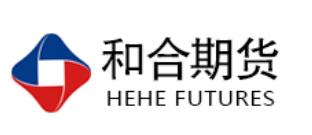 杨晓霞
              从业资格证号：F3028843
              投询资格证号：Z0010256电话：0351-7342558邮箱：yangxiaoxia@hhqh.com.cn鸡蛋现货当周（9月3日-9月7日）鸡蛋现货价格：主产区鸡蛋价格：广东4.73元/斤，较上周上涨0.13元/斤；河北4.18元/斤，较上周上涨0.29元/斤；山东4.3元/斤，较上周持平；主产区均价4.35元/斤，较上周上涨0.1元/斤；主销区均价4.263元/斤，较上周上涨0.113元/斤；产销均价4.598元/斤，较上周上涨0.082元/斤。主产区鸡苗均价：2.9元/羽，较上周上涨0.2元/羽。主产区淘汰鸡均价4.08元/斤，较上周上涨0.27元/斤。鸡蛋期货当周（9月3日-9月7日）鸡蛋期货鸡蛋截至收盘，主力合约收盘价3835元/500千克，开盘价3850元/500千克，全天高价3861元/500千克，最低价3826元/500千克，下跌5元/500千克，跌幅0.13%。今日鸡蛋主力合约成交量9.74万手，减少1.44万手；持仓量4.5万手，减少4302手。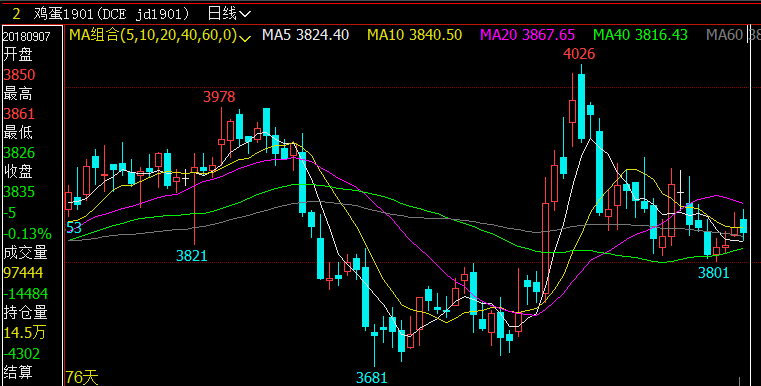 综合观点 今日全国多地蛋价上涨，局部持稳，目前反映开学季及中秋有所促进消费，要货增多，走货加快，养殖户有所惜售，收货较难，库存偏少，预计近期全国蛋价或稳中小幅震荡偏强。 　近期气温回落，蛋鸡产蛋率稍增，鸡蛋供应增加，同时中秋节的食品企业备货接近尾声，终端消费减少，2016年8月至2017年7月连续12个月的超低补栏数量，导致2017年年底国内在产蛋鸡存栏量降至9亿只下方。但2017年四季度至2018年一季度蛋鸡补栏量恢复性增加，预计2018年8月至年底蛋鸡存栏量将呈现持续上升的态势。根据峪口禽业的数据推算，预计9月国内在产蛋鸡存栏量将回升至10.5亿只附近，鸡蛋供应逐渐增加。而双节备货旺季即将结束，鸡蛋消费将进入需求淡季，后市供应格局转向宽松。预计鸡蛋1901合约将震荡运行，建议投资者保持观望或短线交易。交易策略建议1901合约保持观望或短线交易。风险揭示：您应当客观评估自身财务状况、交易经验，确定自身的风险偏好、风险承受能力和服务需求，自行决定是否采纳期货公司提供的报告中所给出的建议。您应当充分了解期货市场变化的不确定性和投资风险，任何有关期货行情的预测都可能与实际情况有差异，若您据此入市操作，您需要自行承担由此带来的风险和损失。 免责声明：本报告的信息均来源于公开资料，本公司对这些信息的准确性和完整性不作任何保证，文中的观点、结论和建议仅供参考，不代表作者对价格涨跌或市场走势的确定性判断，投资者据此做出的任何投资决策与本公司和作者无关。 本报告所载的资料、意见及推测仅反映本公司于发布日的判断，在不同时期，本公司可发出与本报告所载资料、意见及推测不一致的报告，投资者应当自行关注相应的更新或修改。 和合期货投询部 联系电话：0351-7342558 公司网址：http://www.hhqh.com.cn和合期货有限公司经营范围包括：商品期货经纪业务、金融期货经纪业务、期货投资咨询业务、公开募集证券投资基金销售业务。 2018年9月7日主产区鸡蛋现货价格（元/斤）主产区鸡蛋现货价格（元/斤）2018年9月7日价格周度涨跌广东4.73+0.13河北4.18+0.29山东4.30主产区均价4.35+0.1主销区均价4.263+0.113产销均价4.598+0.082主产区鸡苗均价涨跌主产区淘汰鸡均价涨跌2.9（元/羽）+0.24.08（元/斤）+0.27